KLASA: 400-08/20-01/14URBROJ: 2113/03-01-20-5Stubičke Toplice, 23.09.2020.Na temelju članka 76. st. 4. Zakona o sportu (Nar. nov. br. 71/06, 150/08, 124/10, 124/11, 86/12, 94/13, 85/15, 19/16, 98/19, 47/20 i 77/20) i članka 25. t. 3. Statuta Općine Stubičke Toplice (Službeni glasnik Krapinsko-zagorske županije br. 16/09, 9/13 i 15/18), Općinsko vijeće Općine Stubičke Toplice na svojoj 33. sjednici održanoj dana 23. rujna 2020. godine donijelo je  ODLUKU O IZVRŠENJU  PROGRAMA JAVNIH POTREBA U SPORTU ZA  RAZDOBLJE 01.01.2020. DO 30.06.2020.I.Općina Stubičke Toplice drugom u  proračuna za 2020. godinu osigurava financijska sredstva za program javnih potreba u sportu u iznosu od 147.000,00 kuna, a u prvom polugodištu 2020.  godine izvršeno je 22.000,00 kn ili 14,97% od plana.II.Javne potrebe u sportu za koje se osiguravaju sredstva u proračunu Općine Stubičke Toplice su:poticanje i promicanje sporta,provođenje sportskih aktivnosti djece, mladeži i studenata,djelovanje sportskih udruga,sportska priprema, domaća i međunarodna natjecanja te opća i posebna zdravstvena zaštita sportaša,sportsko-rekreacijske aktivnosti građana,sportske aktivnosti osoba s teškoćama u razvoju i osoba s invaliditetomIII.Program javnih potreba u sportu obuhvaća podupiranje rada i projekata udruga s područja Općine Stubičke Toplice, sukladno rezultatima natječaja, pokroviteljstvo sportskih manifestacija.Izvor sredstava za financiranje javnih potreba u sportu je proračun Općine – opći prihodi i primci. IV.Za javne potrebe u sportu osiguravaju se sredstva kako slijedi:  Predsjednik Općinskog vijeća       Općine Stubičke Toplice             Tomislav Mlinarić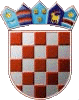 REPUBLIKA HRVATSKAKRAPINSKO-ZAGORSKA ŽUPANIJAOPĆINA STUBIČKE TOPLICEOPĆINSKO VIJEĆERedni brojNaziv aktivnostiOznaka stavke u proračunuPlan za 2020. (kn)Izvršenje 30.06.2020. (kn)1.Projekti i programi udruga u sportuA105001107.000,0022.000,002.Sufinanciranje sportskih manifestacijaA10500140.000,000,00U K U P N O:U K U P N O:U K U P N O:147.000,0022.000,00